Спецификация контрольных измерительных материалов для проведения комплексной годовой работы (1 класс)Назначение контрольных измерительных материалов.Комплексная работа предназначена для учащихся 1-го класса, осваивающих федеральный государственный образовательный стандарт начального общего образования. Работа составлена на межпредметной основе и предметной основе.Проверяемое содержание:Задания №№1, 2, 3, 4, 17 – разделы «Регулятивные универсальные учебные действия»,«Познавательные универсальные учебные действия», «Коммуникативные универсальные учебные действия», «Получение, поиск и фиксация информации» и «Понимание и преобразование информации».Задания №№5, 6, 7, 16 – по предмету «Русский язык»,   содержательная линии«Система языка» разделы «Фонетика и орфоэпия», «Графика».Задания №№8, 9, 10, 14 –по предмету «Математика», разделы «Числа и величины»,«Арифметические действия», «Работа с данными», «Работа с текстовыми задачами».Задания №№11,12, 13, 15 - по предмету «Окружающий мир», раздел «Человек и природа».Структура контрольной работы:Комплексная работа включает текст, содержит 17 заданий. Задания 1 – 13 – базовый уровень, задания 14 – 17 – повышенный уровень.В работе используются четыре типа заданий:с выбором ответа (ВО) – задания №№3, 4, 8, 11, 12;кратким ответом (КО) – задания №№2, 5, 6, 7, 9, 10, 15, 16;развернутым ответом (РО) – задания № 1, 13, 14, 17; установить соответствия (УС) – задание №15.В плане комплексной работы дается информация о каждом задании: раздел содержания, объект оценивания, уровень сложности, тип задания, время выполнения, максимальный балл (таблица 1).Таблица 1План комплексной работыПродолжительность комплексной годовой работыНа выполнение комплексной итоговой контрольной работы отводится 40 минут.Система оценивания комплексной годовой работыПри оценке работ применяется критериальный подход. Каждое задание направлено на проверку одного из планируемых результатов (объект оценки в таблице 1), итоговая оценка определяется по сумме баллов набранных за каждое задание. Инструкция по проверке и оценке работ представлена в таблице 2.Уровень освоения планируемых результатов определяется следующим образом:Ученик справился с работой, если он набрал 50% от возможных баллов за задания. Если ученик набрал 50-65%, он достиг базового уровня, 66-85% – достиг повышенного уровня, 86-100% – достиг высокого уровня.Рекомендации по оцениванию годовой контрольной работы.26-28 балла – высокий уровень;20-25 балл – повышенный уровень;14-19 баллов – базовый уровень; менее 14 баллов – низкий уровеньИтоговая оценка рассчитывается после внесения баллов за каждое задание, с учетом баллов за	выполнение дополнительных заданий. Баллы за технику чтения при определении уровня не учитываются.По результатам оценки выполненных заданий делается вывод об уровне подготовки учащихся (высокий уровень, повышенный уровень, базовый уровень, низкий уровень).Критерии оценки выполнения заданий.33-31 балл – высокий уровень;30-24 балл – повышенный уровень; 23-17 баллов – базовый уровень; менее 17 баллов – низкий уровеньДемонстрационный вариант контрольных измерительных материалов для проведения комплексной годовой работы.Ежи.		 У нас под крыльцом живут ежи. По вечерам вся семья выходит гулять.	Взрослые	ежи	роют	землю	маленькими		лапами.	Они достают корешки и едят. Маленькие ежата в это время играют, резвятся. Однажды к старому ежу подбежала собака. Ёж свернулся в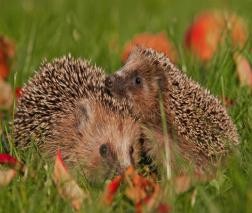 клубок и замер. Собака осторожно покатила ежа к пруду. Ёжплюхнулся в воду и    поплыл. Я прогнал собаку. На следующую весну остался под крыльцом один старый ёжик. Куда девались остальные? Они переселились в другое место. Старый ёж не захотел покинуть мой дом.Комплексная итоговая контрольная работа за год в 1  классе( литературное чтение, русский язык, математика, окружающий мир) Вопросы и задания по тексту.Читательская компетенция.Ответь на вопросы письменно:Где живут ежи?Что достают взрослые ежи из – под земли?Кто покатил ежа к пруду?Сколько ежей осталось под крыльцом следующей весной?Куда девались остальные ежи?Продолжи предложение, используя материал текста:Взрослые ежи роют 	Какая картинка не соответствует содержанию текста? Отметь галочкой.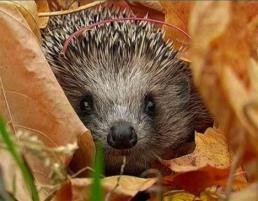 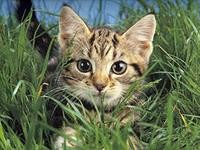 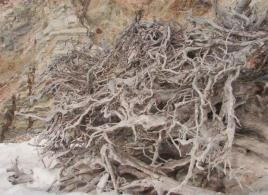 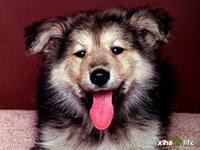 К какому жанру относится этот текст? Отметь галочкой или обведи в овал верный вариант.а) рассказб) стихотворениев) сказкаЗадания по русскому языкуСпиши из текста два первых предложения. Проверь. Если надо, исправь.Найди и спиши выделенные в тексте жирным шрифтом слова.звуков	буквзвуков	буквзвуков	буквПодчеркни в записанных словах буквы мягких согласных звуков.Раздели эти слова вертикальной чертой на слоги.Определи и запиши цифрой в прямоугольнике рядом со словами количество звуков и количество букв.Прочитай слова. Подумай, на какое они правило. Допиши 3 слова на это правило.Ёжик, живут  	Задания по математике.Реши задачу:Папа – ёж и мама – ежиха принесли из леса яблоки. Мама – ежиха принесла 3 яблока, а папа – ёж на 5 яблок  больше.Выбери вопрос к задаче, чтобы она решалась так: 3+5Правильный ответ отметь галочкой.Сколько яблок принёспапа – ёж?	Ответ:	яблок.Сколько всего яблок принесли мама – ежихаи папа – ёж?	Ответ:	яблок.На сколько яблок больше принёс папа – ёж, чеммама – ежиха?	Ответ:	яблок.Ёжику загадали число: пять увеличили на 4, а затем результат уменьшили на 6. Какое число загадали ёжику? Запиши выражение.Сколько слов во 2 предложении? Сколько слов в 11 предложении? В каком из них меньше слов? Запиши ответ цифрами и сравни >, <, =.Ответ: 	 	Задания по окружающему мируВспомни, название какого времени года встречается в тексте? Найди соответствующую картинку и отметь галочкой.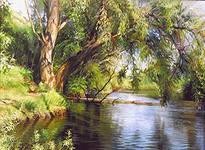 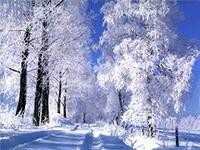 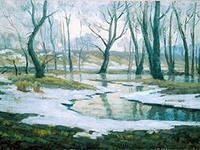 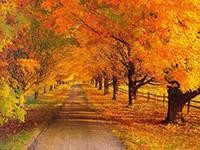 Прочитай названия месяцев и отметь галочкой, какие из них относятся к времени года, название которого присутствует в тексте.ЯнварьНоябрьАпрельМартИюльСентябрьИюньОктябрьФевральМайАвгустДекабрьЗакончи предложение:Ёж – это (птица, зверь, насекомое), потому что 	Дополнительные заданияВычисли и расставь числа в порядке увеличения, затем напиши слово. 7+3=	А	9-6=	О	7-5=	С6+2=	К	0+4=	Б	8-2=	АРассмотри схему.Выбери рисунки, которые относятся к живой или неживой природе. Соедини эти рисунки стрелками с названиями.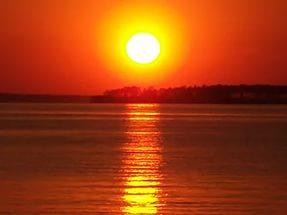 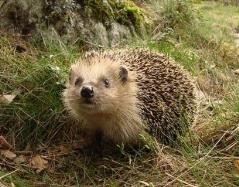 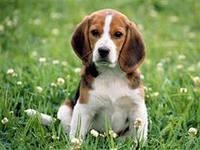 Запиши на свободной строчке свой пример объекта живой природы,Выпиши из текста одно слово, в котором звуков больше, чем букв. Если нужно, перечитай текст.Как ты думаешь, почему старый ёж не захотел покинуть дом? Напиши одним предложением.Спасибо за работу!Система оценивания№ заданияРаздел содержанияОбъект оценивания (планируемый результат)Уровень сложностиТип заданияМаксималь- ный баллЛитературное чтениеЛитературное чтениеЛитературное чтениеЛитературное чтениеЛитературное чтениеЛитературное чтение№ 1Познавательные УУДПонимать	информацию, представленную в тексте в явном виде. Умение давать полныйответ.БазовыйРО5№ 2Познавательные УУДПонимать	информацию,представленную	в	тексте	в неявном виде.БазовыйКО1№ 3Познавательные УУДНаходить	в	тексте	конкретныесведения,	факты,	заданные	в явном виде.БазовыйВО1№ 4Коммуникативные УУДУмение определять жанр текста,находить аргументы, подтверждающие вывод.БазовыйВО1Русский языкРусский языкРусский языкРусский языкРусский языкРусский язык№ 5Регулятивные УУД Орфография (русский язык).Учитывать правило в контроле способа решения.Осуществлять итоговый контроль по результату.БазовыйКО2№ 6Фонетика и орфоэпия, графика	(русский язык).Различать звуки и буквы. Характеризовать звуки русского языка (согласные звонкие/глухие). Делить слова на слоги.Ставить ударение в словах.БазовыйКО4№ 7Регулятивные УУД Орфография (русский язык).Учитывать правило в контроле способа решения.Осуществлять итоговый контроль по результату.БазовыйКО2МатематикаМатематикаМатематикаМатематикаМатематикаМатематика№ 8Познавательные УУД Арифметические действия (математика).Владеть общим приемом решения задач.Выполнять	арифметические действия.БазовыйВО2№ 9Познавательные УУД Арифметические действия (математика).Владеть общим приемом решения задач.Выполнять	арифметические действия.БазовыйКО2№ 10Познавательные УУД Регулятивные УУД Арифметические действия (математика).Планировать свои действия в соответствии с поставленной задачей и условиями её реализации, в том числе во внутреннем плане.Умение сравнивать числа.БазовыйКО1Окружающий мирОкружающий мирОкружающий мирОкружающий мирОкружающий мирОкружающий мир№ 11Познавательные УУД Человек	и	природа (окружающий мир)Умение выделять основные признаки каждого времени года.Понимать	информацию, представленную в тексте в явном вид, соотносить с картинкой .БазовыйВО1№ 12Познавательные УУД Регулятивные УУД Человек	и	природа (окружающий мир)Умение применять знания, полученные раннее на уроках и из дополнительных источников,БазовыйВО1№ 13Познавательные УУД Человек	и	природа(окружающий мир)Умение	выделять	основные признаки		каждой		группыживотных.БазовыйРО2Дополнительные заданияДополнительные заданияДополнительные заданияДополнительные заданияДополнительные задания№14Познавательные УУД Регулятивные УУД Числа	и	величины (математика)Планировать свои действия в соответствии с поставленной задачей и условиями её реализации, в том числе вовнутреннем плане.ПовышенныйРО2№ 15Познавательные УУД Человек	и	природа (окружающий мир)Планировать свои действия в соответствии с поставленной задачей и условиями её реализации, в том числе во внутреннем плане. Различатьобъекты живой природы (растения, животные)БазовыйУС2№16Познавательные УУД Регулятивные УУД Человек		и		природа, Числа	и		величины (окружающий		мир,математика)Умение дифференцировать звуки и буквы; умение производить элементарные языковые анализы слов.ПовышенныйКО2№17Познавательные УУД Регулятивные УУД КоммуникативныеУУД (чтение, развитие речи)Умение строить логические рассуждения в процессе анализа литературного произведения и на основании собственного жизненного опыта; уметь строить речевоевысказывание в письменной формеПовышенныйРО2№ Зада-нияКонтролируемые учебные действияУровень сложностиБаллыЛитературное чтение1Проверка техники чтения Темп чтения50 слово в минуту и более от 49до 45от 44 до 40от 39 до 3534 и менеебазовый432102Понимание прочитанного. Умение отвечать на вопросы по текстубазовый5	(За каждыйправильный ответ 1)3Умение находить нужную информацию в тексте и грамотно её списыватьбазовый14Умение извлечь информацию из текстабазовый15Умение определять жанр текстабазовый1Русский язык1Умение списывать предложения без ошибок, пропусков и искажения букв.базовый22Умение определять мягкость согласных звуков.-Умение правильно делить слова на слоги.Умение соотносить количество букв.Умение соотносить количество звуков.базовый11113Умение определять орфограмму в слове, подбирать слова на это же правило.базовый2Математика1Умение устанавливать взаимосвязь между условием, вопросом и решениемзадачибазовый22Умение решать задачи и решение записывать выражениембазовый23Умение сравнивать числа, анализировать заданиебазовый1Окружающий мир1Умение извлекать информацию из текстабазовый12Умение анализировать информациюбазовый13Умение обобщить знаниябазовый2Дополнительные задания1Умение выполнять арифметические действия, расставлять числа в порядкеувеличенияповышенный22Умение узнавать объекты живой и неживой природыУмение приводить примерыповышенный113Умение соотносить количество букв и звуков в слове.повышенный24Умение выражать своё мнение, аргументировать его.повышенный2Литературное чтение2. 1)Ежи живут под крыльцом.2)Из-под земли ежи достают корешки. 3)Собака покатила ежа к пруду.Следующей весной остался один старый ёж.Они переселились в другое место.	5 балловВзрослые ежи роют землю маленькими лапами.	1 баллЛишняя картинка - кошка	1 баллРассказ	1 балл2. 1)Ежи живут под крыльцом.2)Из-под земли ежи достают корешки. 3)Собака покатила ежа к пруду.Следующей весной остался один старый ёж.Они переселились в другое место.	5 балловВзрослые ежи роют землю маленькими лапами.	1 баллЛишняя картинка - кошка	1 баллРассказ	1 балл2. 1)Ежи живут под крыльцом.2)Из-под земли ежи достают корешки. 3)Собака покатила ежа к пруду.Следующей весной остался один старый ёж.Они переселились в другое место.	5 балловВзрослые ежи роют землю маленькими лапами.	1 баллЛишняя картинка - кошка	1 баллРассказ	1 балл2. 1)Ежи живут под крыльцом.2)Из-под земли ежи достают корешки. 3)Собака покатила ежа к пруду.Следующей весной остался один старый ёж.Они переселились в другое место.	5 балловВзрослые ежи роют землю маленькими лапами.	1 баллЛишняя картинка - кошка	1 баллРассказ	1 балл2. 1)Ежи живут под крыльцом.2)Из-под земли ежи достают корешки. 3)Собака покатила ежа к пруду.Следующей весной остался один старый ёж.Они переселились в другое место.	5 балловВзрослые ежи роют землю маленькими лапами.	1 баллЛишняя картинка - кошка	1 баллРассказ	1 баллРусский языкУ нас под крыльцом живут ежи. По вечерам вся семья выходит гулять.	2 баллагу/лять-6 б., 5 зв. ко/реш/ки-7 б., 7 зв.вре/мя-5 б., 5 зв.	4 баллаЖИ-ШИ Ёжик, живут, живот, жираф, жизнь.	2 баллаУ нас под крыльцом живут ежи. По вечерам вся семья выходит гулять.	2 баллагу/лять-6 б., 5 зв. ко/реш/ки-7 б., 7 зв.вре/мя-5 б., 5 зв.	4 баллаЖИ-ШИ Ёжик, живут, живот, жираф, жизнь.	2 баллаУ нас под крыльцом живут ежи. По вечерам вся семья выходит гулять.	2 баллагу/лять-6 б., 5 зв. ко/реш/ки-7 б., 7 зв.вре/мя-5 б., 5 зв.	4 баллаЖИ-ШИ Ёжик, живут, живот, жираф, жизнь.	2 баллаУ нас под крыльцом живут ежи. По вечерам вся семья выходит гулять.	2 баллагу/лять-6 б., 5 зв. ко/реш/ки-7 б., 7 зв.вре/мя-5 б., 5 зв.	4 баллаЖИ-ШИ Ёжик, живут, живот, жираф, жизнь.	2 баллаУ нас под крыльцом живут ежи. По вечерам вся семья выходит гулять.	2 баллагу/лять-6 б., 5 зв. ко/реш/ки-7 б., 7 зв.вре/мя-5 б., 5 зв.	4 баллаЖИ-ШИ Ёжик, живут, живот, жираф, жизнь.	2 баллаМатематика9. 1 вопрос (8 яблок) 10. (5+4)-6=311. 6<92 балла2 балла1 баллОкружающий12. Весна1 баллмир13. март, апрель , май1 балл14. зверь, потому что тело покрыто шерстью, детенышей14. зверь, потому что тело покрыто шерстью, детенышей14. зверь, потому что тело покрыто шерстью, детенышей14. зверь, потому что тело покрыто шерстью, детенышей14. зверь, потому что тело покрыто шерстью, детенышейвскармливают молоком.2 баллаДополнительные15.	10	3	2задания8	4	62	3	46810с	о	бака2 балла